Version Date: 28 December 2020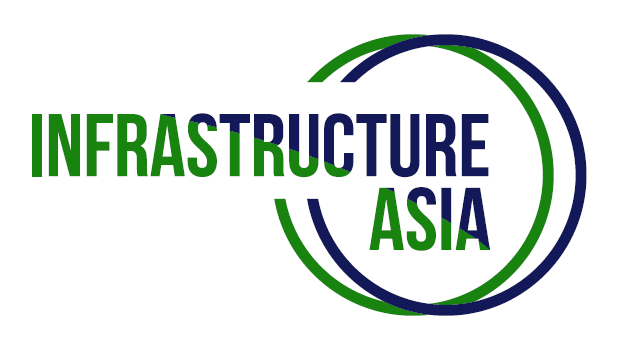 TERM SHEET FOR A PROJECT FINANCE TRANSACTION WHICH MAY BE USED WITH:(A) INFRASTRUCTURE ASIA MANDATE LETTER; AND
(B) INFRASTRUCTURE ASIA COMMON TERMS AGREEMENTA.	PARTIES	11.	EQUITY PARTIES	12.	PROJECT COUNTERPARTIES	13.	FINANCE PARTIES	24.	ADVISERS	4B.	BUDGETED PROJECT COST AND FINANCING PLAN	5C.	FACILITIES	111.	TERM LOAN A FACILITY	112.	[WORKING CAPITAL FACILITY	133.	[STANDBY FACILITY	144.	[EQUITY BRIDGE FACILITY	155.	[ECA FACILITY - [insert name of ECA]	166.	[DFI FACILITY - [insert name of DFI]	177.	[VAT/GST FACILITY	188.	REPAYMENT	199.	HEDGING	20D.	OTHER TERMS	211.	Documentation:	212.	Prepayment and Cancellation:	213.	Insurance Proceeds and Performance Liquidated Damages:	24E.	COMMON TERMS	261.	Finance Documents:	262.	Security Documents:	26F.	PROJECT ACCOUNTS	281.	Project Accounts:	282.	Disbursement Account:	283.	Operating Account:	284.	Compensation and Insurance Proceeds Account:	295.	Debt Service Reserve Account:	296.	[Maintenance Reserve Account:	297.	Distributions Account:	308.	Cash Flow Waterfall:	309.	[Acceptable Credit Support]:	3110.	Distribution Tests:	31G.	FINANCIAL MODEL, Base Case, Financial Reports AND RATIOS	331.	Financial Model:	332.	Base Case:	333.	Financial Report:	334.	Calculation Date:	345.	Ratios:	346.	[Equity Cure:	35H.	REPRESENTATIONS, UNDERTAKINGS AND EVENTS OF DEFAULT	371.	Representations:	372.	Information Undertakings:	383.	General Undertakings:	414.	Events of Default:	44I.	INTERCREDITOR ISSUES	461.	Majority Lenders:	462.	Assignments and Transfers by Lenders:	463.	[Replacement of Lender:	474.	Defaulting Lenders:	47J.	CONDITIONS PRECEDENT	481.	Conditions Precedent to first drawdown :	482.	Conditions Precedent to each drawdown:	503.	Miscellaneous Provisions:	514.	Tax Gross Up	525.	Costs and Expenses:	526.	Governing Law:	527.	[Jurisdiction:]	528.	[Arbitration:]	52Schedule 1 Key Definitions	53Schedule 2 Breakdown of Project Costs	56Schedule 3 Shareholding Structure	57TERM SHEET[Insert base currency and total amount of facilities] FACILIT[Y/IES] FOR [Insert name of project company][DATE][NAME OF MANDATED LEAD ARRANGERS]PARTIESBUDGETED PROJECT COST AND FINANCING PLANFACILITIESTERM LOAN A FACILITY[WORKING CAPITAL FACILITY[STANDBY FACILITY[EQUITY BRIDGE FACILITY[ECA FACILITY - [insert name of ECA][DFI FACILITY - [insert name of DFI][VAT/GST FACILITYREPAYMENTHEDGINGOTHER TERMSCOMMON TERMSPROJECT ACCOUNTSFINANCIAL MODEL, Base Case, Financial Reports AND RATIOSREPRESENTATIONS, UNDERTAKINGS AND EVENTS OF DEFAULTINTERCREDITOR ISSUESCONDITIONS PRECEDENT

Key DefinitionsCapitalised terms used (but not otherwise defined) herein shall have the meaning given to them in the current form of Infrastructure Asia Common Terms Agreement.In this term sheet:"Available Cashflow" means, in relation to any period, the sum (without duplication) of:Revenue for such period, minusthe aggregate amounts of:Operating Costs and Project Costs, in each case to the extent not funded by way of the loans or equity, paid or payable during such period; andfees, expenses and hedging entry costs payable during such period; andany amount transferred or projected to be transferred to the Maintenance Reserve Account from the Operating Account in such period, to the extent such transfer is permitted in accordance with the Finance Documents, in each case received or paid by the Borrower (as the case may be) during that period (or, in the case of Projected DSCR, projected in good faith to be received or paid by the Borrower (as the case may be) during that period) and provided that, for the purpose of determining Available Cashflow for any period, with respect to any amount received or projected to be received by the Project Company in a currency other than the currency of the Loans, only the amount in the currency of the Loans received or reasonably expected by the Borrower to be received following conversion in the currency of the Loans shall be taken into account, and otherwise such amount shall not be taken into account."Business Day" means a day (other than a Saturday or Sunday) on which banks are open for general business in Singapore [and [other]] ."Calculation Period" means, in relation to any Calculation Date:[(for the purposes of calculating the Projected DSCR)] the period of [six/12] calendar months starting from (and including) that Calculation Date to (and including) the [immediately following] Calculation Date[; and(for the purposes of calculating the Historic DSCR) the period of [six/12] calendar months ending on (and including) that Calculation Date (or, in the case of the first Calculation Date falling after the Project Completion Date, the period from (and including) the Project Completion Date to (and including) that Calculation Date]. "Debt Service" means, in respect of any period, the aggregate (without double counting) of the financing costs, scheduled principal, and any principal, interest, fees, commissions, costs, expenses and any other payments in respect of other Financial Indebtedness under the Finance Documents and any Taxes paid or payable in respect thereof, in each case, accruing or falling due (or, in the case of a projection, forecast to accrue or to fall due) for payment during that period."Discounted Cashflow for Debt Service" means, in relation to any Calculation Date, the Available Cashflow projected in the current Base Case for such Calculation Period discounted back to such Calculation Date on the basis that:  the discount rate to be applied shall be the weighted average (calculated by the Intercreditor Agent) by reference to the amount outstanding under [each] Facility) of the rates assumed in the current Base Case to be the rates at which interest will accrue under the [Facilities] from such Calculation Date until the Final Maturity Date[, taking into account any interest rate hedging applicable under the Hedging Agreements]; andthe discounting shall be made on a [semi-annual/annual] basis and on the assumption that cashflow for a [semi-annual/annual] period occurs at the end of that [semi-annual/annual] period. "Material Adverse Effect" means a material adverse effect on:the present or future business, operations, assets, property or condition (financial or otherwise) of the Project Company [or the [Shareholder][Sponsor]];the ability of any Major Project Participant to perform its [payment and other material] obligations under:any of the Finance Documents; orany of the Project Documents [other than any Project Documents that have been discharged or replaced]; or(subject to the legal reservations and the applicable perfection requirements which are not overdue) the validity or enforceability of, or the effectiveness or ranking of any Transaction Security granted or purported to be granted pursuant to any of, the Transaction Documents or the rights or remedies of any Finance Party under the Transaction Documents [other than, in each case, any Project Documents that have been discharged or replaced]. "Revenue" means, in relation to any period, all amounts received (or, in the case of a projection, projected to be received) by the Project Company during such period (without double counting), comprising:revenues received from or in connection with [insert principal source of revenue(s) for the Project];delay liquidated damages received; insurance proceeds received under loss of revenue insurance;interest paid on the Accounts;refunds of Tax of any kind;(if a positive amount) net scheduled amounts paid (or, in the case of a projection, projected to be paid) to the Project Company pursuant to the hedging agreements (other than costs of terminating a hedging agreement); andother amounts which the Intercreditor Agent agrees shall be Revenue,but Revenue shall not include the proceeds of any financial indebtedness, equity or pursuant to any guarantee or other insurance in respect of the foregoing or any compensation.

Breakdown of Project CostsBreakdown:Historic costs/Development costs: [•]Capital expenditure/Construction costs: [•]Contingency: [•]Financing costs (i.e. fees and costs/expenses of advisers and Finance Parties, costs of entry into hedging agreements): [•]Interest during construction: [•]Other costs (e.g. insurance premia): [•][Initial funding of [Debt Service Reserve Account]/[Maintenance Reserve Account]: [•]]Working capital (construction period): [•]

Shareholding StructureContentsContentsClausePage[Please note that the terms set out in this Term Sheet are indicative only and not legally binding and do not constitute an offer to arrange or finance the Facilit[y/ies].  The provision of the Facilit[y/ies] is subject to, amongst other things, due diligence, satisfaction of applicable "know your customer" checks, finalisation of the Financial Model, all internal approvals (including, but not limited to, credit committee approval)[, the terms and conditions of the Mandate Letter] and satisfactory documentation.] This Term Sheet does not purport to contain all of the terms of any proposed financing. [Please note that the terms set out in this Term Sheet are indicative only and not legally binding and do not constitute an offer to arrange or finance the Facilit[y/ies].  The provision of the Facilit[y/ies] is subject to, amongst other things, due diligence, satisfaction of applicable "know your customer" checks, finalisation of the Financial Model, all internal approvals (including, but not limited to, credit committee approval)[, the terms and conditions of the Mandate Letter] and satisfactory documentation.] This Term Sheet does not purport to contain all of the terms of any proposed financing. EQUITY PARTIESBorrower:[Insert name of project company] (the "Project Company").Sponsors:[List the sponsors of the Project].[Shareholders:][List the shareholders of the Project Company].[Shareholding Structure:][Insert the percentages of each Shareholder's/Sponsor's interest in the Project Company at Financial Close].PROJECT COUNTERPARTIESConstruction Contractor:[Insert].O&M Contractor:[Insert].Supplier(s):[Insert].Offtaker(s):[Insert].[Insert][Insert].Major Project Participants:[[The Construction Contractor] (until the end of the [defects notification period] under the Construction Contract);] [The O&M Contractor, when such arrangements are put in place];[The Supplier(s)];[The Offtaker(s)];[other counterparties to the key Project Documents, and guarantors to these parties (if any)]; [the Shareholders,] the Sponsors, the Project Company; andany other party which the Intercreditor Agent and the Project Company agree should be a Major Project Participant.FINANCE PARTIESMandated Lead Arranger[s]:[                ] [and [               ]].Lenders:As selected by the Mandated Lead Arranger[s] [in consultation with the Project Company].[Hedging Bank[s]:][                ] [and [               ]].[Development Finance Institution[s]:][                ].[Export Credit Agenc[y/ies]:][                ].[Intercreditor Agent:][                ].[[  ] Facility Agent(s):][                ].[Offshore Security [Agent] / [Trustee]:] [                ].[Onshore Security [Agent] / [Trustee]:][                ].[Offshore Account Bank:][                ].[Onshore Account Bank:][                ].[Issuing Bank:][                ].[ROLE BANKS][Documentation Bank:][                ].[Technical Bank:][                ].[Environmental Bank:][                ].[Insurance Bank:][                ].[Hedging Coordination Bank:][                ].[Modelling Bank:][                ].ADVISERSModel Auditor:[                ].Technical Adviser:[                ].[Environmental and Social Adviser:][                ].[Insurance Adviser:][                ].Lenders' Legal Adviser(s):[                ]. Project Company's Legal Adviser(s):[                ]. [Other Adviser(s):][                ]. Budgeted project cost:Total budgeted Project cost: [•].Breakdown: See Schedule 2 (Breakdown of Project Costs).Facilities:Term Loan A Facility. [Working Capital Facility].[Standby Facility]. [Equity Bridge Facility].[ECA Facility].[DFI Facility].[VAT/GST Facility].[Other].[Equity Contribution:The [Sponsors/Shareholders] will subscribe for equity in the Project Company [and/or will make available to the Project Company subordinated loans] in an aggregate amount of [•] to fund Project Costs ("Base Equity").[Revenues generated by the Project prior to the Project Completion Date will be deemed to be included as Base Equity and applied or to be applied towards funding Project costs.]Base Equity will be contributed [in an amount equal to at least [•] prior to Financial Close ("Upfront Equity"), and thereafter] [pro rata with Utilisations under the Term Loan A Facility]. [The full amount of any remaining Base Equity commitment will be contributed by the [Sponsors/Shareholders] immediately following demand by the Intercreditor Agent following the occurrence of an Event of Default which is continuing.][The Shareholders will subscribe for additional equity in the Project Company and/or will make available to the Project Company additional subordinated loans in an aggregate amount of [•] on a standby basis to fund Project Cost overruns ("Standby Equity").][The obligations of the Shareholders to contribute Base Equity [and Standby Equity] will be supported by [on demand letters of credit in form and substance satisfactory to the Lenders from a bank or banks which have a long term credit rating of at least [•] from time to time] [and/or][a parent company guarantee in form and substance satisfactory to the Lenders [unless [any rating of parent company] falls below [•] or equivalent]/[other acceptable financial metrics], in which case such obligations will be supported by a letter of credit [as above]].  Such [on demand letters of credit and/or parent company guarantee] (and the obligations thereunder) in respect of any Base Equity [and Standby Equity] shall be released on the Financial Completion Date.]][Sponsor Support/Undertakings:][                  ].Debt to Equity Ratio:[This will be the required ratio of Debt (i.e. total principal amount of the senior debt) to Equity (i.e. fully paid up share capital + shareholder loans already made and committed).]Signing Date:The date on which the Finance Documents are executed.Financial Close:The date of satisfaction or waiver of all initial conditions precedent to financial close as described in "Conditions Precedent" below.Commercial Operation Date:[●].[Financial Completion Date:The first date on which the following completion requirements have been achieved to the satisfaction of the Lenders: [●].] Project Completion Date: The first date on which the following completion requirements have been satisfied:the [insert completion, reliability and performance tests] have been satisfied in accordance with the Construction Contract [and the Offtake Contract[s]];the relevant provisional/initial acceptance certificate has been issued; the [insert relevant project authority] has confirmed acceptance of [  ] under [insert relevant concession agreement];the [Plant and all associated infrastructure and utilities required for the Project] are completed to the satisfaction of the Technical Adviser, have been accepted by the Project Company and have been functioning in accordance with the design and operating specifications set out in the Construction Contract [and the Offtake Contract[s]];[insert any further technical or performance requirements of the Plant or associated or required infrastructure and utilities whether on or off the project site];the Commercial Operation Date has occurred;the Supply Contract[s], the Offtake Contract[s], the O&M Contract, [and][insert others that are relevant] are unconditional and in full force and effect and the parties thereto are performing in accordance with their terms;  there are no pending or outstanding actions, claims, disputes or proceedings against the Project Company and all Project Costs which have become due and payable have been paid in full or adequate reserves have been made therefor;any delay liquidated damages and/or performance liquidated damages payable under the Construction Contract [and the Offtake Contract[s]] have been paid in full;the up-to-date Base Case and the operating budgets have been prepared by the Project Company and approved by the Intercreditor Agent in consultation with the Technical Adviser;the most recently delivered Financial Report demonstrates that, on the most recent Calculation Date, (i) [the Projected DSCR is at least  [ ]], and (ii) [the LLCR is at least [ ]]; the Project is in compliance with all environmental laws and guidelines;all authorisations/consents necessary to enable the Project Company to exercise its rights and to perform and comply with its obligations under the Project Documents have been issued on an unconditional basis (or, if issued subject to conditions, such conditions have been satisfied or waived) and remain in full force and effect;the Debt Service Reserve Account is funded to the then required amount as described in "Debt Service Reserve Account" below[, either by deposit of cash or by Acceptable Credit Support];the Maintenance Reserve Account is funded to the then required amount as described in "Maintenance Reserve Account" below[, either by deposit of cash or by Acceptable Credit Support];all insurances required for the operating period have been effected and are in full force and effect, as certified by the Insurance Adviser;no Default [or force majeure] is continuing; [insert any other conditions (e.g. E&S reports or updates) or performance, documentary (e.g. defects/performance warranties) or financial requirements];the Technical Adviser has delivered to the Intercreditor Agent a report confirming that the Project Company has satisfied each of the requirements in paragraphs [ ] and [ ] above; and the Project Company has delivered to the Intercreditor Agent a notice, signed by a director, certifying that the requirements of paragraphs [ ] and [ ] above have been satisfied and the Intercreditor Agent has confirmed its acceptance of such notice.Scheduled [Project Completion Date] / [Financial Completion Date]:[•]Longstop Date:[•][Equity True-Up:][On the Financial Completion Date, if the funds available under [the Facilities] exceed the remaining unpaid Project Costs [as certified by the Technical Adviser], then the Project Company may apply such excess portion of the final utilisation to effect a partial repayment of the outstanding shareholder loans or to declare a special dividend or distribution, in each case, in the amount of such excess, provided that at the time of and immediately following the relevant utilisation and making of such repayment or declaration of such dividend or distribution:the [Projected DSCR] for each Calculation Date occurring after such utilisation is projected to be not less than [•];[the LLCR is not less than [•];] the Debt to Equity Ratio is not greater than [•]; [and]no Default is continuing [or would result from the making or declaration of such repayment, prepayment or dividend or distribution][; andthe Debt Service Reserve Account is funded to the then required amount as described in "Debt Service Reserve Account" below[, either by deposit of cash or by Acceptable Credit Support]. Any equity true-up provided for above is not subject to the satisfaction of the Distribution Tests.] Facility:Term loan facility.Amount:[Insert currency and amount of term facility].Margin:At any time prior to the [Financial Completion Date] / Project Completion Date, [●]% per annum.At any time on or after the [Financial Completion Date] / Project Completion Date, [●]% per annum.Interest Rate:The applicable Margin plus [six (6)]-month (or any other period agreed between the Borrower and the Intercreditor Agent) [insert applicable benchmark and any fallback options] calculated on the basis of the actual number of days elapsed in each Interest Period and a year of [360/365] days.[Interest during construction (being interest which accrues and is payable on interest payment dates prior to the first repayment date of the Term Loan A Facility) [is a Project Cost] / [will be capitalised].]Interest Period:[ ] Months or any other period agreed between the Borrower and the Intercreditor Agent.Fees:Commitment Fee:[●]% per annum on the undrawn and uncancelled portion of the facility amount.Commitment fees will accrue on and from [the Signing Date] until the last day of the Term Loan A Facility Availability Period and be payable on each Interest Payment Date, on the last day of the Term Loan A Facility Availability Period and on the cancelled amount of the Term Loan A Facility at the time a full cancellation is effective, in arrears.Arrangement Fee:[●]% of the total commitments under the Term Loan A Facility as at [Financial Close].Arrangement fees will be payable from the proceeds of the first Utilisation under the Term Loan A Facility.[Any other fees to be inserted, for example, agency fees, security trustee fees and account bank fees]Availability Period:From [the date of the Agreement] to [the earlier of [[•] days after] (i) the [Financial Completion Date/Project Completion Date] and (ii) the Longstop Date].Minimum Amount of each Utilisation:Each Utilisation shall be in a minimum amount of [insert amount].Frequency of Utilisations:No more than one Utilisation may be requested in each calendar [month]/[quarter].Purpose:To fund the payment of Project Costs.  Project Costs:[Costs (as detailed in the relevant budgets and agreed with the Intercreditor Agent) of developing, financing, constructing and commissioning the [Plant], including construction and commissioning costs, development costs and fees, pre-completion working capital, contingencies, financing costs during construction , [initial funding of reserve accounts], costs of obtaining any required consents, operating costs up to the Commercial Operations Date, insurance costs, tax, [insert others].]Facility:Revolving [loan/credit] facility [which may be utilised by way of:drawing of loans; [and][issue of letters of credit.]]Amount:[Insert currency and amount of revolving facility] [to be utilised [as follows:in the case of Loans [and Letters of Credit]] in [insert currency][; and][in the case of Letters of Credit in [insert currency].]Margin:[•]% per annum.Interest Rate:The applicable Margin plus [six (6)]-month (or any other period agreed between the Borrower and the Intercreditor Agent) [insert applicable benchmark]  calculated on the basis of the actual number of days elapsed in each Interest Period and a year of [360/365] days.Interest Period:[Six (6)] Months or any other period agreed between the Borrower and the Intercreditor Agent.Fees:Commitment Fee:[•]% per annum on the undrawn and uncancelled portion of the facility amount.Commitment fees will accrue on and from [start of Working Capital Facility Availability Period] until the last day of the Working Capital Facility Availability Period and be payable on each Interest Payment Date, on the last day of the Working Capital Facility Availability Period and on the cancelled amount of the Working Capital Facility at the time a full cancellation is effective, in arrears.[Any other fees to be inserted, for example, agency fees][Letter of Credit Fee:[   ]% per annum payable quarterly in [arrear/advance] (or such shorter period ending on the relevant expiry date).  Accrued letter of credit fee is also payable on the cancelled amount of any Lender's [Working Capital Facility] Commitment at the time a cancellation in full is effective.]  Availability Period:From [the date of the Agreement]/[Commercial Operation Date] to [•]. Minimum Amount of each Utilisation:Each Utilisation shall be in a minimum amount of [insert amount].Frequency of Utilisations:No more than [•] Utilisation(s) may be requested in each calendar month.Purpose:To fund working capital requirements of the Project [until [insert date]].[Clean Down:[insert an annual clean-down requirement].]Facility:Contingent term loan facility.Amount:[Insert currency and amount of the facility].Margin:[●]% per annum.Interest Rate:The applicable Margin plus [six (6)]-month (or any other period agreed between the Project Company and the Intercreditor Agent) [insert applicable benchmark]  calculated on the basis of the actual number of days elapsed in each Interest Period and a year of [360/365] days.Interest Period:[Six (6)] Months or any other period agreed between the Project Company and the Intercreditor Agent. Fees:Commitment Fee:[●]% per annum on the undrawn and uncancelled portion of the facility amount.Commitment fees will accrue on and from [start of Standby Facility Availability Period] until the last day of the Standby Facility Availability Period and be payable on each Interest Payment Date, on the last day of the Standby Facility Availability Period and on the cancelled amount of the Standby Facility at the time a full cancellation is effective, in arrears.[Any other fees to be inserted, for example, agency fees]Availability Period:From [the date of the Agreement] to [the earlier of [[●] days after] (i) the [Financial Completion Date/Project Completion Date] and (ii) the Longstop Date]. Minimum Amount of each Utilisation:Each Utilisation shall be in a minimum amount of [insert amount].Frequency of Utilisations:No more than [•] Utilisation(s) may be requested.Purpose:To fund Project Cost overruns.] Facility:Term loan facility.Guarantor/Credit Support Provider:Sponsors/Shareholders.Amount:[Insert currency and amount of the facility].Margin:[●]% per annum.Interest Rate:The applicable Margin plus [six (6)]-month (or any other period agreed between the Project Company and the Intercreditor Agent) [insert applicable benchmark] calculated on the basis of the actual number of days elapsed in each Interest Period and a year of [360/365]  days.Interest Period:[Six (6)] Months or any other period agreed between the Project Company and the Intercreditor Agent.Fees:Commitment Fee:[●]% per annum on the undrawn and uncancelled portion of the facility amount.Commitment fees will accrue on and from [start of Equity Bridge Facility Availability Period] until the last day of the Equity Bridge Facility Availability Period and be payable on each Interest Payment Date, on the last day of the Equity Bridge Facility Availability Period and on the cancelled amount of the Equity Bridge Facility at the time a full cancellation is effective, in arrears.[Any other fees to be inserted, for example, agency fees]Availability Period:From [the date of this Agreement ] to [●].Minimum Amount of each Utilisation:Each Utilisation shall be in a minimum amount of [insert amount].Frequency of Utilisations:No more than [] Utilisation(s) may be requested in each calendar month.Purpose:To fund Project Costs. Priority of Lenders' claims:Subordinated to the Term Loan Facility [and [insert other senior Facilities]].]Facility:Term loan facility.Amount:[Insert currency and amount of the facility].Margin:[●]% per annum.Interest Rate:The applicable Margin plus [six (6)]-month (or any other period agreed between the Borrower and the Intercreditor Agent) [insert applicable benchmark] calculated on the basis of the actual number of days elapsed in each Interest Period and a year of [360/365]  days.Interest Period:[Six (6)] Months or any other period agreed between the Borrower and the Intercreditor Agent.Fees:Commitment Fee:[●]% per annum on the undrawn and uncancelled portion of the facility amount.Commitment fees will accrue on and from [start of ECA Facility Availability Period] until the last day of the ECA Facility Availability Period and be payable on each Interest Payment Date, on the last day of the ECA Facility Availability Period and on the cancelled amount of the ECA Facility at the time a full cancellation is effective, in arrears.[Any other fees to be inserted, for example, agency fees]ECA Premium:[] / [To be agreed between the Project Company and the relevant ECA].Availability Period:From [the date of the Agreement] to [the date falling [one month] prior to the Final Maturity Date].Minimum Amount of each Utilisation:Each Utilisation shall be in a minimum amount of [insert amount].Frequency of Utilisations:No more than [•] Utilisation(s) may be requested in each calendar month.Purpose:(i)	To fund payments in an amount not exceeding [[]% of] the total amount to be paid to the relevant [eligible exporter] under an [eligible contract] for the purpose of purchasing [eligible contents][; and(ii)	to pay [up to []% of] the ECA Premium].]Facility:Term loan facility.Amount:[Insert currency and amount of the facility].Margin:[●]% per annum.Interest Rate:The applicable Margin plus [six (6)]-month (or any other period agreed between the Borrower and the Intercreditor Agent) [insert applicable benchmark] calculated on the basis of the actual number of days elapsed in each Interest Period and a year of [360/365]  days.Interest Period:[Six (6)] Months or any other period agreed between the Borrower and the Intercreditor Agent.Fees:Commitment Fee:[●]% per annum on the undrawn and uncancelled portion of the facility amount.Commitment fees will accrue on and from [start of DFI Facility Availability Period] until the last day of the DFI Facility Availability Period and be payable on each Interest Payment Date, on the last day of the DFI Facility Availability Period and on the cancelled amount of the DFI Facility at the time a full cancellation is effective, in arrears.[Any other fees to be inserted, for example, agency fees]DFI Premium:[●] / [To be agreed between the Project Company and the relevant DFI].Availability Period:From [the date of the Agreement] to [the date falling [one month] prior to the Final Maturity Date].Minimum Amount of each Utilisation:Each Utilisation shall be in a minimum amount of [insert amount].Frequency of Utilisations:No more than [●] Utilisation(s) may be requested in each calendar month.Purpose:To fund Project Costs.]VAT/GST Facility:[Term / Revolving] loan facility.Amount:[Insert currency and amount of the facility].Margin:[●]% per annum.Interest Rate:The applicable Margin plus [six (6)]-month (or any other period agreed between the Borrower and the Intercreditor Agent) [insert applicable benchmark] calculated on the basis of the actual number of days elapsed in each Interest Period and a year of [360/365] days.Interest Period:[Six (6)] Months or any other period agreed between the Borrower and the Intercreditor Agent.Fees:Commitment Fee:[●]% per annum on the undrawn and uncancelled portion of the facility amount.Commitment fees will accrue on and from [start of VAT/GST Facility Availability Period] until the last day of the VAT/GST Facility Availability Period and be payable on each Interest Payment Date, on the last day of the VAT/GST Facility Availability Period and on the cancelled amount of the VAT/GST Facility at the time a full cancellation is effective, in arrears.[Any other fees to be inserted, for example, agency fees]Availability Period:From [Financial Close] to [Longstop Date] / [Project Completion Date][Financial Completion Date].Minimum Amount of each Utilisation:Each Utilisation shall be in a minimum amount of [insert amount].Maximum number of Utilisations:No more than [•] Utilisation(s) may be requested.PurposeTo fund value added tax / goods and services tax for payments which are required to be made in connection with Project Costs during the Construction Period until such tax payments are reimbursed by the tax authorities.]Final Maturity Date:[                    ].Term Loan A Facility Repayment:[Working Capital Facility Repayment:[Each Loan shall be repaid on the last day of its Interest Period.] / [The Working Capital Facility shall be repaid by the [Final Maturity Date].][Standby Facility Repayment:[Insert repayment schedule.]][Equity Bridge Facility Repayment:[Insert repayment schedule.]][ECA Facility Repayment:[Insert repayment schedule.]][VAT/GST Facility Repayment:[Insert repayment schedule.]]Hedging Strategy:Interest rate hedging[Hedging strategy to be agreed with the [Mandated Lead Arrangers/Lenders] prior to the Signing Date.Hedge counterparties may be any Mandated Lead Arranger, Lender or their affiliates [or any other counterparty] with, in any case, a long-term credit rating of [•] (S&P or Fitch) or [•] (Moody's) or better.The hedge counterparties will accede to the relevant Finance Documents as hedge counterparties, have customary voting rights to be agreed post acceleration in respect of termination amounts owing to them under the hedging contracts and will be pari passu beneficiaries of the Lenders' security package.][Other hedgingThe Project Company shall enter into transactions to hedge:[currency]; and [commodity prices].Hedging strategy to be agreed with the [Mandated Lead Arrangers/Lenders] prior to the Signing Date.]Documentation:The Facilit[y/ies] will be made available under a common terms agreement based on the current form of the [Infrastructure Asia Common Terms Agreement], updated to reflect any changes in market practice for syndicated loans generally, and one or more facilit[y/ies] agreement, and other finance documents, in each case in form and substance satisfactory to the [Mandated Lead Arranger[s][and Lenders]].Prepayment and Cancellation:IllegalityIn the event that it [is or will become][becomes] unlawful in any applicable jurisdiction for a Lender to perform its obligations or to fund or maintain its participation, the relevant Lender shall promptly give notice to the Intercreditor Agent of such illegality, and upon the Intercreditor Agent notifying the Project Company of such illegality, the Commitment of that Lender will be immediately cancelled and its participation in the Loans will be prepaid (to the extent that such participation has not been transferred pursuant to the provisions of the Agreement).Increased Costs, Tax Gross Up and Tax Indemnity The Project Company may cancel the Commitment of and prepay any Lender that makes a claim under any of these provisions if the Project Company has demonstrated to the reasonable satisfaction of the Intercreditor Agent that, immediately following such cancellation and prepayment:there will not be a Funding Shortfall; the Project Completion Date will occur on or before the [Scheduled Project Completion Date]; andno Default is continuing or would arise as a result of such cancellation and prepayment.Mandatory PrepaymentThe Project Company shall apply: all proceeds of claim under physical loss or damage insurances which either (1) may not be applied in repair or reinstatement of the asset lost or damaged or (2) exceed the cost of such repair or reinstatement in accordance with "Insurance Proceeds and Performance Liquidated Damages" below to restore the Ratios to at least [insert required levels][the levels required as at Financial Close];all compensation received by the Project Company[, the Sponsors or the Shareholders] (except performance liquidated damages) in respect of (A) the seizure, compulsory acquisition, nationalisation or expropriation of any part of the project (or any interest thereof) or the share capital of the Project Company, (B) any breach of warranty claims or liquidated damages (other than delay liquidated damages) paid or payable by the Construction Contractor, (C) any sum paid in respect of the release, modification, suspension or extinguishment of rights in relation to any part of the Project, any restrictions affecting any part of the Project or the grant of any easement rights over the Project, and other similar events provided for in the Finance Documents;all performance liquidated damages received by the Project Company from [any project party under any Project Document]  which (1) are not applied in reinvestment of the Project or (2) exceed the cost of such reinvestment in accordance with "Insurance Proceeds and Performance Liquidated Damages" below to restore the Ratios to at least [insert required levels][the levels required as at Financial Close] [unless such performance liquidated damages [are payable to any other project party as a result of the circumstance triggering the receipt by the Project Company of such payment]; [and][Include any other mandatory prepayment events, e.g. Change of Control, asset disposals above a certain threshold, sanctions event which does not constitute an illegality (and if there is an ECA Facility, loss ECA cover)],in prepayment of the [Facilities][, [in inverse order of maturity (other than in the case of paragraph [(iii)][insert others] above which shall be applied rateably across outstanding instalments under each Facility).]Any prepayment shall be made together with break costs (if any) and the costs of terminating hedging agreements (if required in order to comply with the Hedging Strategy).Voluntary CancellationThe Project Company may, on not less than [    ] Business Days' prior notice (or such shorter period as the Majority Lenders may agree), cancel the whole or any part (being a minimum of [insert base currency and minimum amount]) of [an/the] Available Facility, provided that the Project Company has demonstrated to the reasonable satisfaction of the Intercreditor Agent that, immediately following such cancellation:there will not be a Funding Shortfall; the Project Completion Date will occur on or before the [Scheduled Project Completion Date]; andno Default is continuing or would arise as a result of such cancellation.Voluntary prepayment of [Term Loan A Facility] LoansThe Project Company may, on not less than [•] Business Days' prior notice, prepay [the Facilities] in whole or in part from the credit balance of the Operating Account if:prepayment is made following the Project Completion Date;if prepayment is to be made prior to the Project Completion Date, the Project Company has demonstrated to the reasonable satisfaction of the Intercreditor Agent that, immediately following such cancellation:there will not be a Funding Shortfall;the Project Completion Date will occur on or before the [Scheduled Project Completion Date]; andno Default is continuing or would arise as a result of such prepayment; andthe amount of such prepayment is not less than [•].Other conditions of PrepaymentPrepayments are to be applied against repayment instalments [in inverse order of maturity] / [rateably].Any prepayment shall be made together with the costs of terminating hedging agreements (if required in order to comply with the Hedging Strategy).[The Project Company may prepay the whole of the [Term Loan A Facility]/[Facilities] by way of a refinancing at any time.]Cancellation at the end of the Availability PeriodAny undrawn portion of the [Facilit[y/ies]] shall be automatically cancelled at the end of the [relevant] Availability Period.No reinstatementAmounts cancelled may not be reinstated.Insurance Proceeds and Performance Liquidated Damages:Subject to (b) below, (x) insurance proceeds under physical loss or damage insurance policies shall be applied in repairing or reinstating the damaged property, but if such proceeds or value of damage to the Project to which such proceeds relate are greater than [•] and (y) performance liquidated damages may be applied towards reinvestment of the Project, in each case only if:such repair, reinstatement or reinvestment is made in accordance with a plan delivered by the Project Company and approved by the Intercreditor Agent;(in respect of insurance proceeds only) in the reasonable opinion of the Intercreditor Agent (following consultation with the [Insurance Adviser] and the [Technical Adviser]) the damaged property can be repaired or reinstated in accordance with the reinstatement plan within time limits imposed under the Project Documents and such insurance proceeds (together with any other money then available to the Project Company and committed to such repair or reinstatement) are sufficient to do so;(in respect of insurance proceeds only) the contractual arrangements to effect such repair or reinstatement are satisfactory to the Majority Lenders; andbased on a Financial Report following such repair, reinstatement or reinvestment [the Ratios would not be less than [insert required levels][those required as at Financial Close][those set out in the most recent Financial Report before the occurrence of such event giving rise to such payment]], and any excess amounts shall be paid directly to the Intercreditor Agent to be applied in mandatory prepayment of the Facilit[y/ies] to the extent required to restore the Ratios to at least [insert required levels][the levels required as at Financial Close].Unless the Majority Lenders agree otherwise, insurance proceeds under physical loss or damage insurance policies in excess of [•] shall be paid directly to the Intercreditor Agent to be applied in mandatory prepayment of the Facilit[y/ies] as specified above to the extent required to restore the Ratios to at least [insert required levels][the levels required as at Financial Close]. No amount prepaid from insurance proceeds will be available for redrawing.Finance Documents:The Finance Documents will comprise:the Common Terms Agreement;the Facility Agreements;the Security Trust and Intercreditor Deed;[the [Onshore/Offshore] Accounts Agreement];the Security Documents;[direct agreements with the counterparties to the Project Documents];[the Shareholder Contribution and Sponsor Support Agreement];the Subordination Agreements;[the Shareholder Loan Agreements;]the Fee Letters;the Acceptable Credit Supports;[the Hedging Agreements;] the Accession Undertakings;the Transfer Certificates; the Assignment Agreements; [and][any other agreements in relation to the financing of the Project].Security Documents:The Lenders' security package shall include first-ranking security over:[all of the Project Company's interest in the site and all buildings, fixed plant and machinery affixed thereto or situated thereon];[all of the Project Company's right, title and interest in and to the Project Documents];[the Project Accounts] [(which shall not include the Distributions Account)]];[all of the shares in the Project Company];[any Shareholder Loan Agreement];[the Hedging Agreements];[the insurances and reinsurances];[all other assets and undertaking of the Project Company]; [and][other].Project Accounts:The Project Company will be required to establish and maintain project accounts [onshore and offshore] relating to Project cashflows, including:Disbursement Account;Operating Account;Compensation and Insurance Proceeds Account;Debt Service Reserve Account;[Maintenance Reserve Account;] andDistributions Account.Disbursement Account:Credits:  Loans, equity, amounts received under hedging agreements prior to the Project Completion Date, project revenues (if any) received prior to the Project Completion Date  and all other amounts that are received prior to the Project Completion Date that are not required to be paid into any other account.Withdrawals:  To pay Project Costs (prior to the [Project Completion Date]) – then any amounts remaining at the [Project Completion Date] to be paid into the Operating Account [after reserving for any retention sums payable under the Construction Contract].Operating Account:Credits:  Project revenues, Loans (if any), amounts received under Hedging Agreements, insurance proceeds received in respect of loss of revenue insurance or third party insurance (if it is reimbursing amounts already paid by the Project Company to third parties), [any delay or supplier liquidated damages payable to the Project Company pursuant to the [Project Documents] except to the extent on-paid in respect of a liability under the [concession/offtake] agreement] and all other amounts that are received on and from the [Financial Completion Date] that are not required to be paid into any other account.Withdrawals:  In accordance with the Cash Flow Waterfall (see below).Compensation and Insurance Proceeds Account:Credits:  Proceeds from insurance (other than loss of revenue or third-party insurance) or compensation (including performance liquidated damages, compensation for nationalisation/expropriation and termination compensation but excluding liquidated damages for delay).Withdrawals:  To repair/reinstate/replace assets (subject to agreed thresholds) and thereafter, for mandatory prepayment.Debt Service Reserve Account:Credits:  From [the Financial Completion Date]/[Project Completion Date] until the date on which the Facilit[y/ies] is/are repaid in full, the Project Company shall ensure that the Debt Service Reserve Account is funded [either by retaining funds from the Cash Flow Waterfall, by deposit of cash or by provision of Acceptable Credit Support] in an amount not less than the [[ ]-monthly] scheduled debt service falling due and payable on the next repayment date.Withdrawals:  To meet payments of scheduled debt service (if insufficient funds are available in accordance with the Cash Flow Waterfall).On any repayment date, any excess amounts above the required debt service reserve balance may be transferred to the Operating Account.[Maintenance Reserve Account:Credits:  The Project Company shall ensure that the Maintenance Reserve Account is funded by the required time [either by retaining funds from the Cash Flow Waterfall, by deposit of cash or by provision of Acceptable Credit Support] in an amount [method for calculating required amount to be specified].Withdrawals:  to pay major maintenance costs.At agreed times, any excess amounts above the required maintenance reserve balance may be transferred to the Operating Account.]Distributions Account:Credits:  From the Operating Account in accordance with the Cash Flow Waterfall.Withdrawals:  Withdrawals may be made freely at any time [and the Distributions Account will not be subject to any security interest in favour of the Finance Parties].Cash Flow Waterfall:From the [Scheduled] Project Completion Date, withdrawals from the Operating Account shall be made for the following purposes in the following order of priority:Operating Costs;fees, costs and expenses of the Finance Parties;scheduled payments of interest (including scheduled amounts payable under Hedging Agreements);scheduled payments of principal (and hedging termination payments);transfers to the Maintenance Reserve Account to meet required balance;transfers to the Debt Service Reserve Account to meet required balance;prepayments for illegality;[cash sweep;] voluntary prepayments; andif Distribution Tests are met, transfers to the Distributions Account.[Acceptable Credit Support]:[In respect of the Debt Service Reserve Account [and the Maintenance Reserve Account], an on demand letter of credit or bank guarantee in favour of the Lenders from a bank or banks which (i) is incorporated in an OECD member country [or equivalent] and (ii) has a long term credit rating of at least [•] (S&P or Fitch) or [•] (Moody's) equivalent from time to time provided that:such letter of credit or bank guarantee is in a form acceptable to the Lenders and is unconditional and payable on demand;such letter of credit or bank guarantee is non-recourse to the Project Company or its assets;the Project Company has no liability in respect of the cost of procuring any such letter of credit or bank guarantee; andsuch letter of credit or bank guarantee has a minimum maturity of 364 days from the date of issuance.Distribution Tests:Subject to the following conditions being satisfied, amounts may be paid from the Operating Account to the Distributions Account in accordance with the Cash Flow Waterfall:DSCR greater than [•];[LLCR greater than [•];] [the first repayment date under the Term Loan A Facility has occurred;]the [Project Completion Date]/[Financial Completion Date] has occurred;the Debt Service Reserve Account [and the Maintenance Reserve Account] are fully funded [whether in cash or by way of Acceptable Credit Support]; the Project Company has made all mandatory prepayments then outstanding; such restricted payment is permitted by applicable law; andno Default is continuing or would result from making the relevant transfer.Transfers to the Distributions Account must be made within [30] Business Days of a repayment date and the amount so transferred may not exceed the lower of the amount standing to the credit of the Operations Account on the relevant Repayment Date (after effecting all payments with a higher priority) and the amount standing to the credit of the Operations Account on the date of such transfer.Financial Model:The Financial Model will be agreed between the Project Company and the Intercreditor Agent (with input from the Model Auditor) at the Signing Date and will be based upon construction and operating assumptions agreed by the Intercreditor Agent (with input from the Technical Adviser). The Project Company will maintain the Financial Model.The Project Company may only modify the Financial Model with the prior consent of the Intercreditor Agent (acting on the instructions of the Majority Lenders).  The Project Company or the Intercreditor Agent may each propose structural changes to the Financial Model (accompanied by the reasons for such proposals), provided that, in the case of the Intercreditor Agent, for the purposes only to correct any error or deficiency or to adjust any formula logic or methodology for making calculations in accordance with the Finance Documents, and any agreed changes shall be reflected in the Financial Model. Base Case:The financial projections produced by the Financial Model at the Signing Date, as amended to take account of any revisions produced by the Project Company and agreed by the Intercreditor Agent to incorporate any updated assumptions in the manner set out in paragraph (b) below prior to each Calculation Date.Updates to assumptions may be made as follows:[protocol for updating of assumptions to be agreed].Financial Report:The Project Company shall deliver to the Intercreditor Agent a draft Financial Report (in the form agreed prior to the Signing Date) [before][after] each Calculation Date. Each draft Financial Report shall:contain a calculation of each Ratio as at the relevant Calculation Date; attach the updated Base Case and a list of all assumptions on which it is based; specify any amount permitted under the Cash Waterfall to be transferred from the Operating Account to the Distribution Account and confirm that the Distribution Tests have been met in respect of such transfer; and set out in reasonable detail the nature and amount of components of each Ratio.Calculation Date:The Project Completion Date, each Repayment Date and [insert other dates if required].Ratios:Debt Service Cover Ratio ("DSCR")Historic DSCRFor the [six/12 month] period preceding a Calculation Date [(or, in the case of the first Calculation Date following the Project Operation Date, the period from the Project Operation Date to that Calculation Date)] the ratio of:Available Cashflow during such period; to Debt Service [including amounts payable in respect of the Working Capital Facility (to the extent not available to be redrawn)] payable during such period.[Projected DSCRFor the [six/12 month] period following a Calculation Date the ratio of:projected Available Cashflow during such period; to projected Debt Service [including amounts payable in respect of the Working Capital Facility (to the extent not available to be redrawn)] payable during such period.][Loan Life Cover Ratio ("LLCR")As at a Calculation Date, the ratio of:the Discounted Cashflow for Debt Service plus any cash balance or letters of credit or bank guarantee standing to the credit of [the Debt Service Reserve Account] [and the] [Operating Account] (without double counting) on that Calculation Date; to the aggregate of the amounts outstanding under the [Facilit[y/ies]] on that Calculation Date, in each case, having taken into account all repayments to be made on that Calculation Date.]Each of the Ratios shall be tested by reference to the most updated Base Case as agreed between the Borrower and the Intercreditor Agent.[Equity Cure:If an Event of Default has occurred or would occur as a result of the Historic DSCR on a Calculation Date being less than [ ]:1, the Sponsors/Shareholders may (but are not obliged to) prevent or cure that Event of Default by procuring the contribution of additional Equity to the Borrower so that, upon a re-calculation in accordance with (b) below, the Historic DSCR is at least [   ]:1 (the "Equity Cure").The Historic DSCR shall be calculated or re-calculated for the relevant Calculation Period as if [insert the manner in which Equity Cure should be applied] [by an amount equal to the additional Equity received by the Borrower on the first day of such Calculation Period]. Any Equity Cure will be subject to the following conditions: (i) the Borrower notifies the Intercreditor Agent of its intention to procure an Equity Cure within [ ] days of the relevant Calculation Date; (ii) the Borrower receives the proceeds of such Equity Cure within [ ] days of such Calculation Date; (iii) the Sponsors/Shareholders shall not be entitled to procure Equity Cures in respect of [ ] consecutive non-compliances or [ ] separate non-compliances in aggregate; and (iv) no declarations or payments of dividends or distributions or repayment of shareholder loans shall be permitted in respect of any Calculation Date for which an Equity Cure was made.]Representations:The Borrower will make representations customary for facilities of this nature (subject to such materiality or other qualifications and exceptions as may be agreed) on the date of the Agreement and [in the case of (  ) to (  ) (the "Repeating Representations")] on the date of each Utilisation Request, Financial Close, each Utilisation Date and the first day of each Interest Period, including: status;binding obligations;non conflict with other obligations;power and authority;validity and admissibility in evidence;governing law and enforcement;Transaction Documents contain material terms of the Project and are in full force and effect; no other business or agreements;security: (i) no security over any of its assets other than that created by the Security Documents; (ii) ranking of security; (iii) validly created; (iv) good and marketable title; (v) legal and beneficial ownership; (vi) shares not subject to any option or similar rights; and (vii) no trustee or agency relationship;consents/authorisations;insolvency;taxation: (i) no filing or stamp taxes; (ii) no deduction of tax; (iii) tax compliance and no tax claims; and (v) tax residence; no financial indebtedness;no default [or other adverse event];no misleading information;financial statements;Financial Model (prepared in good faith and consistent with budgets);pari passu ranking;no proceedings pending or threatened;environmental compliance and no environmental claims;insurances in full force and effect (and insurance compliance); [title to assets];intellectual property; [no immunity from suit, execution, attachment or other legal process];[private and commercial acts];[no force majeure event];ownership and no subsidiaries;compliance with applicable laws and good industry standards; no bribery/corruption; no involvement in terrorism or money laundering; sanctions; [and][others]. Information Undertakings:The Project Company shall supply each of the following (without limitation):Financial statementsas soon as they become available, but in any event within [       ] days of the end of its financial years, its [consolidated] audited financial statements [together with those of each Shareholder/Sponsor/[Major Project Participant]];as soon as they become available, but in any event within [       ] days of the end of its financial half years its unaudited consolidated financial statements [together with those of each Shareholder/Sponsor/[Major Project Participant]];[as soon as they become available, but in any event within [•] days after the end of each [quarter of each of its financial years]/[month] its financial statements/management accounts for that period]; andwith each set of consolidated financial statements, a compliance certificate signed by two directors of the Project Company [and, in the case of the audited consolidated financial statements [reported on by the [Project Company][insert relevant party(ies)]'s auditors in the form agreed by the Project Company and the Lenders prior to the date of the Agreement]/[signed by the [Project Company][insert relevant party(ies)]'s auditors]];Project reports[monthly] / [quarterly] construction reports (re: progress and costs to budget) [in the agreed form];[environmental reports];[quarterly] / [semi-annual] operating reports (including performance and costs to budget) [in the agreed form];Budgetsconstruction and operating budgets;Financial Model and Financial Reportsmaintenance and modifications to Financial Model (see "Financial Model" above);delivery of Financial Reports (and process for approval and disputes);Other information[management presentations;]details of any material litigation, arbitration or administrative proceedings or material judgment (current, threatened or pending);copies of amendments to and material notices issued in relation to Project Documents, insurances and authorisations/consents;information and documents relating to insurances; notice of any Default;notice of any force majeure event;[notice of specific events, e.g. which may affect the authorisations/consents, strikes, events relating to loss or damage to assets or which give rise to any compensation, environmental and social notifications];[notice of any material adverse change];[notice of any change to a [Shareholder's / Sponsor's] interest in the Project Company];[on request (and on reasonable notice), permit the Finance Parties (and their advisers and representatives) to visit and inspect the Project site and premises and grant access to employees, agents and workers of the Borrower of up to (before the Project Completion Date) [●] occasion(s) and (after the Project Completion Date) [●] occasion(s) per calendar year and when a Default is continuing]; such other information regarding the financial condition, business and operations of the Project Company[, the Shareholders] [and] [the Sponsors] or the Project as any Finance Party may reasonably request;on request, a directors' certificate that no Default is continuing;notice of change in the authorised signatories of the Project Company[, the Shareholders] [and] [the Sponsors] signed by a director or company secretary of such entity and containing the specimen signature of any new authorised signatories; andall documents dispatched by the Project Company to its shareholders (or any class of them) or its creditors generally.The Project Company and each [Shareholder][Sponsor] shall promptly upon the request of the Intercreditor Agent or any Finance Party supply such documentation and other evidence as is reasonably requested by the Intercreditor Agent (for itself and on behalf of any other Finance Party) or any Finance Party (or prospective new Finance Party) in order for the Intercreditor Agent or such Finance Party (or prospective new Finance Party) to carry out and be satisfied with the results of all necessary "know your customer" or other checks in relation to the transactions contemplated in the Finance Documents.[The Project Company may satisfy its obligations to deliver information to those Finance Parties who agree by posting such information onto a website.]General Undertakings: Undertakings customary for facilities of this nature (subject to such materiality or other qualifications and exceptions as may be agreed) will be included in the Agreement in respect of the Project Company [and, where applicable, in relation to the Shareholders/Sponsors], including (without limitation): Positive undertakingsmaintenance of status;authorisations/consents;compliance with laws;maintenance of insurance (including to ensure full disclosure);environmental compliance and environmental claims;compliance with anti-corruption laws, counter-terrorism and anti-money laundering laws; compliance with applicable sanctions; taxation compliance and maintenance of tax residence;exercise of rights (maintain and enforce rights);pari passu ranking;act in accordance with Reserved Discretions;[entry into hedging arrangements];design (where applicable), construction/operation and maintenance of Project in accordance with law, consents, the Transaction Documents and good industry practice;intellectual property; access and inspection;maintenance of records; maintenance of assets, real property and intellectual property; further assurance in relation to transaction security; best efforts to achieve Project Completion Date by Scheduled Project Completion Date; submission of remedial plan in respect of delays or Funding Shortfall; syndication assistance; [and][others].Negative undertakingsno other business;no other contracts;restrictions on share issuance, redemption, reduction, cancellation; negative pledge;restriction on financial indebtedness;restriction on loans and guarantees;restriction on disposals;restriction on merger;restriction on acquisitions;restriction on corporate changes (financial year end, constitutive documents, issue or alteration of shares);[no amendments/variations/termination to contracts];no unbudgeted expenditure [exceeding []%of the relevant budgets];no suspension/abandonment of Project;[no waiver/settlement/compromise of claims above a certain threshold];restriction on declarations or payments of dividends or distributions or repayment of shareholder loans; restriction on opening and maintenance of bank accounts; restriction on claiming immunity; [and][others].Events of Default:Events of default customary for facilities of this nature will be included in the Agreement in respect of the Project Company (subject to such materiality or other qualifications, grace periods and exceptions as may be agreed) [(including without limitation)]: non-payment unless failure to pay is caused by administrative or technical error and payment is made within [three] Business Days of its due date; on any Calculation Date, the Historic DSCR is less than [  ];failure to comply with any other obligations subject to agreed remedy periods if capable of remedy;misrepresentation subject to agreed remedy periods if capable of remedy;termination (or irrevocable notice of termination), suspension, revocation [or material breach] of Project Documents or Finance Documents other than any Project Document or Finance Document that has been  discharged or authorisations/consents;cross default [re: Major Project Participants]/[the Project Company, the Sponsors [and the Shareholders]] [, subject to agreed thresholds];insolvency [re: Major Project Participants]/[the Project Company, the Sponsors [and the Shareholders]];insolvency proceedings [re: Major Project Participants]/[the Project Company, the Sponsors [and the Shareholders]];creditors' process [re: Major Project Participants]/[the Project Company, the Sponsors [and the Shareholders]];unlawfulness and invalidity;[ownership of Project Company;]repudiation;[government intervention], nationalisation or expropriation of the Project or the shares in the Project Company;unlawfulness or invalidity of transaction security; [Project Completion Date]/[Financial Completion Date] has not occurred by the Longstop [Project Completion Date]/[Financial Completion Date] [, or in the [reasonable] opinion of the Technical Adviser will not occur by this date and the Borrower has not proposed an acceptable remedy plan];abandonment or destruction of the whole or a material part of the Project [and not reasonably likely to be reinstated under a remedy plan];avoidance or suspension of insurance;title to assets;[insert any environmental and social related events of default]; [declared company under Part IX of Singapore Companies Act]; material adverse change; [and][others].Majority Lenders:[66 2/3]% or more of Total Commitments.Provisions requiring all Lender consent to certain customary amendments and waivers will be included.Assignments and Transfers by Lenders:A Lender may assign any of its rights or transfer by novation any of its rights and obligations to another bank or financial institution or to a trust, fund or other entity which is regularly engaged in or established for the purpose of making, purchasing or investing in loans, securities or other financial assets. [A Lender proposing to so assign or transfer shall [consult with the Project Company for no more than [•] days before it makes such assignment or transfer]/[obtain the prior consent of the Project Company to such assignment or transfer, which consent shall not be unreasonably withheld or delayed and shall be deemed given if not expressly refused within [five] Business Days of request unless the assignment or transfer is:to another Lender or an Affiliate of a Lender; if the Lender is a fund, to a fund which is a Related Fund of that Lender;made when an Event of Default is continuing; [ormade to an entity identified on a pre-approved new lender list (to be agreed prior to the Signing Date).]][Replacement of Lender:A mechanism will be included in the Finance Documents pursuant to which the Project Company may, subject to certain conditions, replace:a Lender which has not consented to a waiver or amendment requiring the consent of all Lenders and to which Lenders holding an aggregate of [•]% of the Total Commitments have consented; and/ora Lender to which the Project Company becomes obliged to pay an amount pursuant to the illegality, increased costs or tax gross-up provisions in excess of amounts payable to the other Lenders generally.]Defaulting Lenders:The Finance Documents will contain the Loan Market Association recommended provisions relating to: Defaulting Lenders, which will include right to cancel commitments, disenfranchisement of Defaulting Lender [and right of replacement]; andImpaired Agents, which will include lenders' right of replacement and alternative payment provisions.Conditions Precedent to first drawdown :These will include the following in form and substance satisfactory to the Intercreditor Agent:Corporate authoritycertified copies of [each Major Project Participant's] constitutional documents;certified copies of board [and shareholders' where required] resolutions of [each Major Project Participant];specimen signatures for [each Major Project Participant];borrowing/guaranteeing certificate from the Project Company [and each Shareholder/Sponsor];Transaction Documentscertified copies of all Project Documents (duly executed and in full force and effect);originals of all Finance Documents (duly executed and in full force and effect);evidence that all formalities to give effect to the Security Documents have been carried out (including registrations and filings, payment of stamp, registration or similar taxes, delivery of share certificates, notices and acknowledgements of assignment);all authorisations for the Project have been obtained and are unconditional (or if conditional, the conditions have been satisfied or waived) and in full force and effect;Insuranceevidence that all construction period insurances [and reinsurances] are in full force and effect;copy of duly executed insurance broker's undertaking in the agreed form;Advisers' reportsa copy of [each Adviser's report to be listed];[a copy of each Adviser's appointment letter];Legal opinionslegal opinion[s] of [                  ];Environmental and sociala copy of all environmental and social documents (e.g. impact assessment, management plan, annual monitoring report), all in a form approved by the Environmental and Social Adviser;Financial Model and budgetsa copy of the Financial Model and the Base Case;a Financial Report showing compliance with [insert relevant financial ratios: LLCR; projected DSCR for each [       ] month period];a copy of the initial construction budget and the [(form of)] initial operating budget;Financial statementsfinancial statements relating to the Project Company [and Sponsors/Shareholders/Major Project Participants];Hedgingcertified copies of any hedging agreements that have been entered into;Title documentationcopies of all documentation in relation to the Project site (e.g. ownership documents, site survey);Process agentevidence of appointment of process agent;Project Accountsevidence that the Project Accounts have been opened and continue to be maintained with the Account Bank(s);Equity contributionevidence that [Upfront Equity has been contributed in full]; [and]Otherevidence of payment of all fees, costs and expenses then due from the Project Company under the [Finance Documents], or that such fees, costs and expenses would be paid out of the proceeds of the first drawdown [of the Term Loan A Facility]; [and][a copy of any other document, authorisation, opinion or assurance specified by the Intercreditor Agent].Conditions Precedent to each drawdown:These will include:no Default is continuing or would result from the proposed Utilisation;Repeating Representations are true and correct [in all material respects];evidence that sufficient equity has been contributed so that the Debt to Equity Ratio will be at least [•] following the Utilisation;all construction reports has been delivered by the Project Company in accordance with the requirements of the Finance Documents; certification from the Project Company that: use of proceeds is in accordance with the construction budget; the Project Completion Date will be achieved on or before the Longstop Date;  and[costs to completion are not greater than the funds remaining available to the Project Company;][confirmation from the Technical Adviser:that the relevant construction milestones have been achieved; andof the matters referred to in paragraph (e) above;][no force majeure is continuing [that is reasonably likely to have a Material Adverse Effect]];[other]; [and]a Utilisation Request has been delivered in accordance with the requirements of the Finance Documents.Miscellaneous Provisions:The Finance Documents will contain standard provisions for transactions of this nature based on the current recommended form of Singapore law multicurrency facility agreement of the APLMA and otherwise in form and substance satisfactory to the [Mandated Lead Arrangers[s][and Lenders]] relating to, among other things, default interest, market disruption, break costs, tax gross up and indemnities including FATCA, increased costs, set-off, administration and changes in currency.  Tax Gross Up:All payments to be made by the Project Company[[, Shareholders][and] Sponsors]] will be free and clear of all present and future taxes, unless required by law. If any deduction is required, the relevant party will pay an additional amount necessary to ensure that the relevant Finance Party receives an amount that would otherwise have been received had no such deduction been required. Costs and Expenses:All costs and expenses (including legal fees) reasonably incurred by the Intercreditor Agent and the Mandated Lead Arranger[s] in connection with the preparation, negotiation, printing, execution, implementation, translation, syndication, perfection and registration of the Finance Documents and any other document referred to in it shall be paid by the Project Company promptly on demand whether or not the Common Terms Agreement is signed.Governing Law:Singapore.[Jurisdiction:][Courts of Singapore].[Arbitration:][Arbitration administered by the Singapore International Arbitration Centre in accordance with the Arbitration Rules of the Singapore International Arbitration Centre for the time being in force.The tribunal shall consist of [one/three] arbitrator(s).The seat of arbitration shall be Singapore.The language of the arbitration shall be [English]].